ALLEGATO 4 DICHIARAZIONE SOSTITUTIVA DI AFFIDABILITÀ GIURIDICO-ECONOMICA-FINANZIARIA E RISPETTO L. 68/99 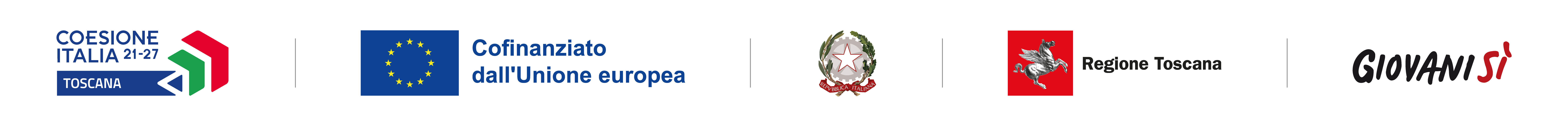  (in caso di ATS o altro partenariato deve essere rilasciata dal capofila e da ciascun partner)Oggetto: PR FSE+ 2021-2027 – Priorità 2 - Attività 2.e.1. Avviso pubblico per per la concessione di finanziamenti finalizzati a rafforzare le attività dei Poli Tecnico Professionali della ToscanaIl sottoscritto ………………………......................................................nato a ………………………….… il…………………….... CF ............................residente a ………………….............................................................via …………………................................................... CAP …….........in qualità di legale rappresentante di ………………………………………………………………avente C.F. o P.IVA ….………………………………., capofila dell'ATI/ATS, partner dell'ATI/ATS,proponente il progetto ………………………………………………………consapevole degli effetti penali per dichiarazioni mendaci, falsità in atti ed uso di atti falsi ai sensi dell’articolo 76 del citato DPR 445/2000 e s.m.i. , sotto la propria responsabilità:DICHIARA(barrare i riquadri che interessano)che non si trova in stato di fallimento, di liquidazione, di cessazione di attività o di concordato preventivo e in qualsiasi altra situazione equivalente secondo la legislazione del proprio stato, ovvero di non avere in corso un procedimento per la dichiarazione di una di tali situazioni e che tali circostanze non si sono verificate nell’ultimo quinquennio;che non è stata pronunciata alcuna condanna nei confronti del sottoscritto, con sentenza passata in giudicato, per qualsiasi reato che determina l’incapacità a contrattare con la P.A.;ai sensi della vigente normativa antimafia, che nei propri confronti non sussistono le cause di divieto, di decadenza o di sospensione previste dall’art. 67 del D.Lgs. n. 159/2011 e successive modificazioni ed integrazioni;nel caso di soggetti privati:di non aver compiuto gravi violazioni in merito agli obblighi relativi al pagamento dei contributi previdenziali e assistenziali a favore dei lavoratori, secondo la legislazione del proprio stato di avere i seguenti dati di posizione assicurativa:INPS______________ matricola ______________ sede di __________________INAIL ____________ matricola ______________ sede di ___________________di non aver compiuto gravi violazioni in merito agli obblighi concernenti le dichiarazioni in materia di imposte e tasse con i conseguenti adempimenti, secondo la legislazione del proprio stato;per le cooperative:di applicare il contratto collettivo di lavoro anche per i soci della cooperativa.In riferimento agli obblighi previsti dalla Legge 68/1999 in materia di inserimento al lavoro dei disabili, come modificata dal D.Lgs n. 151/2015:(scegliere una delle seguenti opzioni)di non essere soggetto in quanto ha un numero di dipendenti inferiore a 15;di non essere tenuto in quanto Istituto Scolastico;di essere tenuto all’applicazione delle norme che disciplinano l’inserimento dei disabili e di essere in regola con le stesse.Luogo e dataFirma e timbro del legalerappresentante di ciascun proponente…...............................................(in caso di firma autografa allegare copia leggibile ed in corso di validità del documento di identità)